Langham Minor HockeyConstitution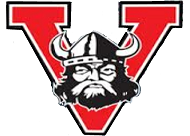 Article 1 NameThe organization shall be known as the Langham Minor Hockey Association (LMH). It will operate under the umbrella of Langham Minor Sports (LMS).Article 2 ObjectiveThe objective of this Association as a non-profit organization shall be to: organize, foster, promote and protect the growth and development of minor hockey in the Langham area, while encouraging children to learn the value of fair play in sport. LMH will recognize Canada Hockey Association (CHA), Saskatchewan Hockey Association (SHA) and Sask Valley Minor Hockey League (SVMHL) fair play code.Article 3 MembersAny parent or guardian of a registered minor hockey player, or any appointed coach, manger and or team support staff, are deemed to be a member of LMH. All LMH members and their registered child(ren) are subject to the same rights, responsibilities, opportunities and obligations. Members in good standing are allowed one vote per family during the Annual General Meeting in the spring and the Fall General Meeting.Article 4 Executive CommitteeThe Executive Committee for LMH shall consist of the following positions: President, Vice President, Treasurer and Secretary. The Executive will only act in making deadline sensitive decisions (less than 72 hours to deadline). All Executive decisions must have at least a 75% agreement on the topic of discussion. The Executive is responsible for reporting back to the Board on any decision they have made. The Executive members shall make up the Disciplinary subcommittee.Article 5 Board of DirectorsThe Board of Directors for LMH shall consist of no more than eleven members being: President, Vice President, Treasurer (elected by Langham Minor Sports), Secretary/Registrar, Fundraising Coordinator, Performance Coordinator, Tournament Coordinator, Referee Coordinator, Technology Coordinator and up to two Members at Large. All Board members must have a child registered in the current hockey year, with the exception of Treasurer who is elected through LMS. Article 6 Terms in OfficeEach Board position will be held for a two year term, with elections held at the Annual General Meeting in the spring. The only exception to this is the position of Treasurer, which is elected through Langham Minor Sports, they will hold their position until a newly appointed Treasurer is elected and trained by Langham Minor Sports;In even numbered years elections for the following positions shall be held, in this order: President, Fundraising Coordinator, Tournament Coordinator, Referee Coordinator and Member at Large #2 (if required);In odd numbered years elections for the following positions shall be held in this order: Vice President, Secretary/Registrar, Performance Coordinator, Technology Coordinator, and Member at Large #1;All elected positions have voting rights;A quorum for the Board of Directors shall be 50% +1;Any member in good standing with LMH can be elected to the Board of Directors, with the exception of Treasurer. If a position on the Board shall become vacant for any reason, there shall be an election to fill that position at the next General Meeting, for the remainder of the position’s term. The President may appoint an interim replacement for the vacated position if no one lets their name stand in an election;To avoid creating a vacancy a Board Member may not run for any other Board position without first resigning from their current role;Nominations for vacant Board positions will be accepted by the Secretary. LMH members can nominate themselves or another LMH member. Nominations will be called for 30 days before the Annual Spring Meeting;Since this constitution shall become in effect at the end of the 2018/2019 season, the first set of elections will take place at the 2019 Annual General Meeting in the spring, and all positions will be re-elected thereafter, as stated above.Article 7 Change of PowerThe new Board shall take over operation of LMH for the next season. The previous Board will continue to be responsible until the Fall General Meeting looking after all fundraising events, registration and items in regards to the previous season, and will effectively hand over all power to the new Board at the Fall General Meeting on the acceptance of the audited financial report. If there is a change in President, the Fall General Meeting will be chaired by the incoming President. All other Board members elected in the spring shall be expected to help the current member they are replacing with any item of business until the official hand over of power at the Fall General Meeting.Article 8 Duties of the ExecutivePresidentShall be responsible to:Fulfill the role of Hockey Coordinator for LMS;Represent any or all of the members of the Board on any occasion;Work with the Secretary/Registrar to maintain full records of meetings, player/family information and any other information or critical documentation that governs LMH;Assist with the collection and recording of all required training for coaches, managers and volunteers. This includes but is not limited to Criminal Record Checks for everyone involved in LMH;Responsible for sending out notices of General Meetings (spring and fall) and registration meetings;To call meetings as scheduled or when deemed necessary and preside over said meetings;Oversee all LMH equipment, take inventory and advise the Board of equipment that is needed or to be repaired;Organize jerseys for each team at the beginning of the season;Shall act as a liaison with the Town of Langham and league officials;Provide guidance to all Board Members on the operations of LMH;Maintain working knowledge of how and what all subcommittees decide. The President does not have a vote unless the subcommittee is at an impasse;Chair the following subcommittees: Disciplinary, Constitution and Bylaws;Shall be the official representative or appoint someone to represent LMH at any meeting requiring a LMH representative;Shall have the ability to suspend and replace any LMH representative for not carrying out their duties which include attending meetings;Shall be one of the people who have signing authority on the bank accounts.Vice PresidentShall be responsible to:Act as the President should they not be able to fulfill their duties at any time during their elected term; Work with the Secretary/Registrar to maintain accurate records and information that pertains to LMH;Preside over meetings in the absence of the President;Sit on the Disciplinary subcommittee.TreasurerShall be responsible to:Fulfill their duties to LMS while encompassing their role within LMH;Record all receipts and payments for LMH;Deposit all monies received in a bank of LMH’s choice;Pay all LMH accounts;Prepare a summary statement of LMH account for the Fall General Meeting;Receive all income and deposit it in the general LMH account;To have all LMH financial matters audited yearly after each season, prior to the Fall General Meeting, and disclose financial records for LMH to any Board member upon request; Notify Registrar of any players who are in arrears;Shall have signing authority on all LMH accounts;Sit on the Ice Scheduling and Disciplinary subcommittees.Secretary/RegistrarShall be responsible to:Set up and be in charge of LMH annual spring registration;Collect monies pertaining to registration and to turn them over to the Treasurer;Retain all registration and SHA forms until the end of the season;Supply all names, emails and phone numbers of players to coaches by October 1 of the current season at the latest;Ensure all players and coaches are registered with SHA;Supply leagues with certification lists;Notify the Board of all registration changes for SVMHL, SHA and CHA;Keep clear and accurate minutes of all LMH meetings;Distribute minutes and agendas for all meetings of LMH;Inform all members of LMH of meetings they are expected to attend;Update LMH constitution and bylaws;Make sure members are aware of decisions made by LMH Board of Directors which includes all subcommittee decisions;To receive correspondence and subcommittee reports;Ensure all Board members, coaches and managers have a copy of LMH constitution and bylaws and SHA Code of Conduct;Maintain custody of all minutes, records, and books of LMH and complete record of all events sponsored by LMH;Must share all information with Board members upon request, with the exception of specific family finances and disabilities; Sit on the Disciplinary subcommittee.Performance CoordinatorShall be responsible to:Be one member of the Ice Scheduling subcommittee;Organize any additional training or skills sessions outside of any planned team events for all LMH players; Work within an allotted budget voted on by the Board of Directors and provide a report at the AGM.Fundraising CoordinatorShall be responsible to:Plan and carry out any fundraising activities or events as approved by the Board;Use all monies raised toward but not limited to: hockey equipment, jerseys, and ice fees;Book an Annual Awards Night for LMH at the end of each hockey season. Tournament CoordinatorShall be responsible to:Organize and select the tournament dates for all LHM teams. These dates will be selected in many cases before team officials have been identified;Post tournament dates and any required information to any website for the purpose of advertising and selling available spots;Apply for SHA sanctions for all tournaments and arrange payments with participating teams;Organize and maintain lists of teams who have signed up for LMH tournament dates;Assist team managers, once identified, to pass along information regarding any planning or arrangements that have been made. Managers are responsible for planning the tournament day itself.Referee CoordinatorShall be responsible to:Organize game officials for sanctioned LMH games;Oversee that all LMH referees have the proper certification for LMH;Recruit those interested in officiating and ensure they are aware of the dates to attend referee clinics;Provide LMH teams with a list of referees designated for each scheduled game one week in advance, providing that the teams have given a two week notice of a scheduled game to the Referee Coordinator;Coordinate the payment of officials through the LMS Treasurer;Ensure that if a referee is unable to attend a game, that another official is found. In the event that a referee cannot be found, the Coordinator will contact the coaches so they can reschedule the game;Share names and phone numbers of LMH referees with other minor hockey associations, if requested, to assist in securing referees for sanctioned games or tournaments in other neighboring communities. Referees aged 18 and under will not have personal information released by LMH without the express written permission of their parents. Alternatively, the contact information of the requesting minor hockey association may be shared with LMH referees to contact directly should they be interested in officiating games or tournaments in other neighboring communities;Ensure all referees are registered with SHA for LMH.Technology CoordinatorShall be responsible to:Create and maintain a website for LMH, including but not limited to, a place to display upcoming events, tournaments, and announcements from LMH;Work with the Secretary/Registrar to maintain current information on the website.Member At Large (MAL; up to two positions)Shall be responsible to:Attend and provide input/ideas at scheduled LMH Board meetings;Be a face for LMH, answering questions and listening to concerns of parents as the need arises.Coordinate other initiatives for LMH and provide support to the Board by way of subcommittee membership.Article 9 Duties of all Board MembersShall be responsible to:Conduct business of LMH in its entirety between General Meetings;Enforce the constitution and the bylaws of LMH;Run LMH under the guidelines of SHA and CHA and enforce SHA and CHA constitution, bylaws and regulations;Provide one set of goalie equipment for each team up to and including Atom and where possible to older teams where equipment is available;Not assume responsibility for renting ice in the event that ice is not available in Langham for league, league play offs or provincial play offs but will assist managers in finding alternate ice to finish league, play off and provincial play;Ensure that no LMH team at the Atom and above age groups carry more than two goalies per team. If more than two goalies register in any age division at Atom or above, the criteria to get down to two goalies will be as follows:Ask if any of the goalies want to be released;Ask if any of the goalies will play as a player for that season;Conduct a tryout to be run by an independent goalie agency to determine the top two goalies to be retained. Article 10 Coaches and Team OfficialsHave taken on a large responsibility to be a positive role model to their team and LMH;Proper coaching certification for the age group being coached must be obtained before the SHA set deadline;All coaches and team officials must be in good standing with LMH and SHA;If more than one qualified coach expresses interest in a certain team the Secretary/Registrar will request the following in written format from the interested parties: coach’s qualifications, experience, and personal philosophy with regards to coaching. Once it is received by the Secretary/Registrar, all written intentions will be passed on to a subcommittee to review and make a coaching selection;After head coaches are selected they will be allowed to select their assistant coaches. LMH Board reserves the right to veto assistant coach positions if the Board feels there may be a conflict of interest. Conflict of interest can include but is not limited to: repeated disciplinary conflicts or not obtaining proper certification before set deadlines Team mangers will be decided by the coaching staff. LMH Board reserves the right to veto a team manager from the position if the Board feels there may be a conflict of interest. Conflict of interest can include but is not limited to: repeated disciplinary conflicts or not obtaining proper certification before set deadlines;If there is no interest shown in coaching a certain team, the Board will do their best to try to find a proper coach;LMH will pay the SHA fees for a maximum of four bench staff per team in each division (this includes team managers, coaches, and trainers). Any other staff added to the official team roster must be paid for by the team. Any person who helps out on the ice or manages the team must be registered with SHA; All team personal have volunteered with the responsibility to foster the growth and development of their team. They are required to follow the Fair Play Code as laid out by SHA and CHA (see appendix A); Coaches should bring any concerns they have to the Board directly;They shall only be removed from their position by the Board. Parents and players cannot remove a coach from their position;All team officials will provide the Secretary/Registrar with an up-to-date Criminal Record Check upon request;All team officials will inform the Board of any changes to their Criminal Record Check as soon as possible;The Board reserves the right to decline anyone with a Criminal Record as a registered team official;It shall be the HOME team’s responsibility to fax all game sheets, regardless of the outcome of the game, as per SVMHL Bylaw #4 and SHA regulations 3.01.06(a)(ii). All game sheets must be faxed within 48 hours of the conclusion of all SVMHL and exhibition games. If teams do not comply, they are responsible for paying LMH the cost of the fine;Coaches and managers are responsible for scanning and emailing all tournament game sheets to SHA within forty eight hours along with the sanction number written on each game sheet and all tournament sanction paperwork. If the deadline is not met and fines accrue, it will be the responsibility of the host team to pay the fines;All LMH teams will compete in SVMHL. If the coach of the team feels it would be more beneficial for their team to play exhibition games it must be discussed and approved by the Board. Extenuating circumstances for leaving the league can include but is not limited to: level of play or team dynamics;The cost of ice, number of ice times and referees per team will be decided at the beginning of the season by the Board. The head coach and team manager will be informed. Any extra ice time or referees needed for exhibition games will be at the expense of the team;If any coach or team personal does not acquire the proper certification as laid out by the SHA and their set deadline, it is the team’s responsibility to pay the fines incurred.Article 11 PlayersDuring registration for LMH, all players must register according to their birth date, in the age categories set out by SHA and CHA. Players will not be allowed to register in a higher or lower age division unless it is deemed, by the Board, to be in the best interests of both teams: the other age division and the team in the age division that the player should be registered in according to their birthdate;All players will respect the code of fair play as laid out by SHA and CHA(see appendix B) as well as be entitled to a fair and reasonable amount of ice time; All players from Langham and area must register in Langham first. If wishing a release, written request may be asked for by the Board;Player registration fees must be paid in accordance with the terms of the present year registration. LMH Board of Directors shall have the right to suspend such player from all practices, tournaments and games until full payment is made;The player’s responsibility belongs first and foremost to the team s/he belongs to, not the team s/he is Affiliated (Affiliated Player; AP) with. If the player has a game or practice with their own team, it takes priority over the team the player is affiliated with. Permission for AP usage is the responsibility of the coach the AP belongs to and the parent of the AP. Each time a player is needed to AP, the asking team’s coach will first contact the head coach of the team the player belongs to, to find out if there is any reason the AP should not play. If there is no reason, the asking coach will contact the AP’s parents to obtain consent for their child to play;Affiliated players are to be used to fill in a shortage of players not to strengthen a team;All player’s parents/ guardians must sign the Code of Conduct form and have it submitted to the Secretary/Registrar before their player will be allowed on the ice. This includes practice, games and tournaments.Article 12 RefereesIf LMH cancels a referee’s scheduled shift with less than 24 hour notice, the referee shall receive payment for the cancelled game;LMH will reimburse referees that live in Langham, attend school in Langham for their referee clinic after they work five games for LMH, or as approved by the Board.Article 13 Code of ConductAll coaches, team personnel and parents must sign a Code of Conduct and return it to the Secretary/Registrar before their player can take the ice for the season. This includes practices, games and tournaments, as per SVMHL Bylaw #30;Any incidents of misconduct by a player, coach or parent will be reviewed by LMH Disciplinary subcommittee. All incidents must be received in writing by the LMH President and appropriate discipline or suspension will be applied after a decision has been made by the Disciplinary subcommittee;In the event that LMH is asked to investigate a coach’s action (i.e. a written concern to the President) and that coach is an elected or appointed member of the LMH Board, this coach/member must not be involved in the investigation of the written concern or any other conflicts that may involve that coach/member. This would also apply to family members of the coach/member as well that may be elected or appointed members of the Board.Article 14 ReleasesReleases will only be given to players who earn a position on a “AA” or “AAA” registered team in the peewee or higher divisions during the regular season, unless no team is available to play on in Langham;If any female player from LMH wishes to play on an all-female team, they will be granted a release;LMH will assist all players and families with attempting to find a suitable place for the player to play;If the above circumstances do not apply to a player, a written request for release can be submitted to the Board. The decision of the Board is final.Article 15 TournamentsAll tournaments hosted or attended by Langham teams must be sanctioned by SHA;It is the responsibility of the coach to be sure all tournaments they host and all tournaments they attend are sanctioned. If tournaments are not sanctioned, players and referees are not insured;LMH will pay for each teams sanction fee;All referees must be qualified;Coaches and managers are responsible for scanning and emailing all tournament game sheets to SHA within forty eight hours along with the sanction number written on each game sheet and all tournament sanction paperwork. If the deadline is not met and fines accrue, it will be the responsibility of the host team to pay the fines;Any game sheets with incidents written up must be faxed to the SHA within twenty four hours and the original sheet given back to the coach.Article 16 EquipmentJerseys must only be used for games and are not to be worn for practices, shinny or any other activity outside of minor hockey games;Jersey deposits will be collected at time of registration and will be held until the end of the season. Providing jerseys are handed in with no major damage, the deposit cheque will be returned to the family or destroyed at their request;Any goalie equipment loaned to players from LMH must be kept in good condition. Fees may apply if equipment is returned damaged.Article 17 SubcommitteesA subcommittee can be formed within the Board to help expedite decisions. The following is a list of subcommittees that can be formed but is not limited to:Constitution and Bylaws;Initiation Liaison;Disciplinary;Team Building;Coach Selection;Concession/Release Requests;Ice Scheduling (must include the Treasurer and Performance Coordinator).Members of the Board can volunteer to sit on the subcommittee(s) or when necessary the President will appoint members to the subcommittee(s);In regards to team building, when one age group is in excess of 17 players, team division shall be reviewed and decisions will be made by the subcommittee regarding how to best make teams. This can include but is not limited to having a team of 17 plus players, moving players up a division or releasing players. All decisions of the Team Building subcommittee will be final.Article 18 Exceptional Player RuleAt the request of the parents of a player, LMH will evaluate to see if a player is capable of moving up to an older age group, taking into consideration the prior season’s coach’s opinion on the player’s ability to move up a division, under the following conditions:There is no shortage of players in their age group;There are not too many players in the older age group.Article 19 Motions PassedAll decisions passed by a quorum of the members at any General Meeting on all matters pertaining to the operation and objectives of LMH shall be binding;All decisions passed by quorum of the Board during regular meetings on all matters pertaining to the operation and objectives of LMH shall be binding.Article 20 Conflict of InterestNo Board member or team personnel shall ask for any concession which would involve a personal conflict;No Board member or team personnel shall participate in any matter that could be construed as a conflict of interest. This includes but is not limited to: discipline, coach selection, player movement or player concessions;All Board members and team personnel should attempt to avoid conflicts of interest where at all possible but with the understanding that in a small community with a small Board, some conflicts of interests may occur and are acceptable with approval of the President.Article 21 Discipline and Conflict ResolutionAny Board member, coach, manager, parent, or player not abiding by the rules LMH, SHA, CHA and any league that LMH is registered in, may be disciplined by the Board of LMH;In the case of player suspension, there will be no refund of registration fees;If a problem arises from a LMH team, it should first be dealt with within the team. A 24 hour cooling off period is required before discussing problems with the team personnel. If no resolution is possible, then the President of LMH should be contacted. If after all possibilities have been exhausted and no resolution is met, only then will SHA be contacted with the knowledge of both parties;LMH requires a signed letter with the nature of the concern(s) that may need to be dealt with by the Board.Article 21 Player Abuse and HarassmentLMH will follow the CHA’s Harassment Policy;LMH will not tolerate abuse/harassment in any form, of a child registered with LMH by coaches, team officials, parents/guardians, referees, fans and other players;Coaches, team officials, parents/guardians, referees, fans or other players that have been approached with a disclosure from a player(s) claiming sexual abuse must report this to Social Services, the local RCMP, or the LMH president immediately;Separate dressing rooms by gender will be made available to each team in accordance with CHA policy (see Appendix C).Article 22 MeetingsGeneral MeetingsTwo General Meetings will be held throughout a calendar year. The Annual General Meeting will be held in the spring and the other in the fall;Notice of the meetings must be sent to the membership four weeks in advance along with an agenda;Changes to the agenda must be sent to the secretary in writing two weeks prior to the meeting;Quorum for General Meetings will be twelve votes. One vote per family registered in LMH. Each Board member will maintain voting rights. If there is not quorum at one General Meeting the business must be held over until the next scheduled General Meeting;In the event of a tie, the decision(s) will be made by the President and their decision will be binding.Board of Director MeetingsShall take place as often as necessary to complete the business of LMH. Usually once per month during September through March;Quorum for Board meetings is 50%+1.Article 23 General OperationsIn lieu of a yearly audit, LMS will appoint a registered accountant to complete a yearly review of all financials. A detailed report will be available once the review is complete;If possible, SHA General Meeting in the spring will be attended by the President of LMH. If the President cannot attend s/he can appoint a Board Member in his/her place to attend;SHA General Spring Meeting will see the Board Member’s hotel and mileage covered if outside of Saskatoon;Fundraising and Tournament Coordinators will work with the team managers for either approaching or appointing someone to contact local businesses for donations. Whatever is collected is to be divided equally between the teams throughout the season;LMH will maintain $10 000 in reserves for emergency purposes;Any concerns regarding the procedures and/or the operations of LMH must be submitted to the LMH in writing and signed with only one signature and emailed to langhamminorhockey@gmail.com;Late fees will be charged by September 15th of the current season if no attempt of payment has been made;Late fees to be charged are $100;Refunds of LMH fees will be administered as follows: as of October 1 of the applicable calendar year, 100% of fees will be refunded; as of November 1 of the applicable calendar year, 75% of fees will be refunded; and as of December 1 of the applicable calendar year, 50% of fees will be refunded. After December 1 of the applicable calendar year, no refunds will be administered.Article 24 Amendments to the ConstitutionThe Articles as laid out in the LMH constitution may be amended, altered, replaced or added to at the Annual Spring Meeting. All changes need to be submitted to LMH (langhamminorhockey@gmail.com) four weeks in advance of the Annual Spring Meeting. Any resulting vote to change any part of the constitution is binding provided quorum is metAppendix B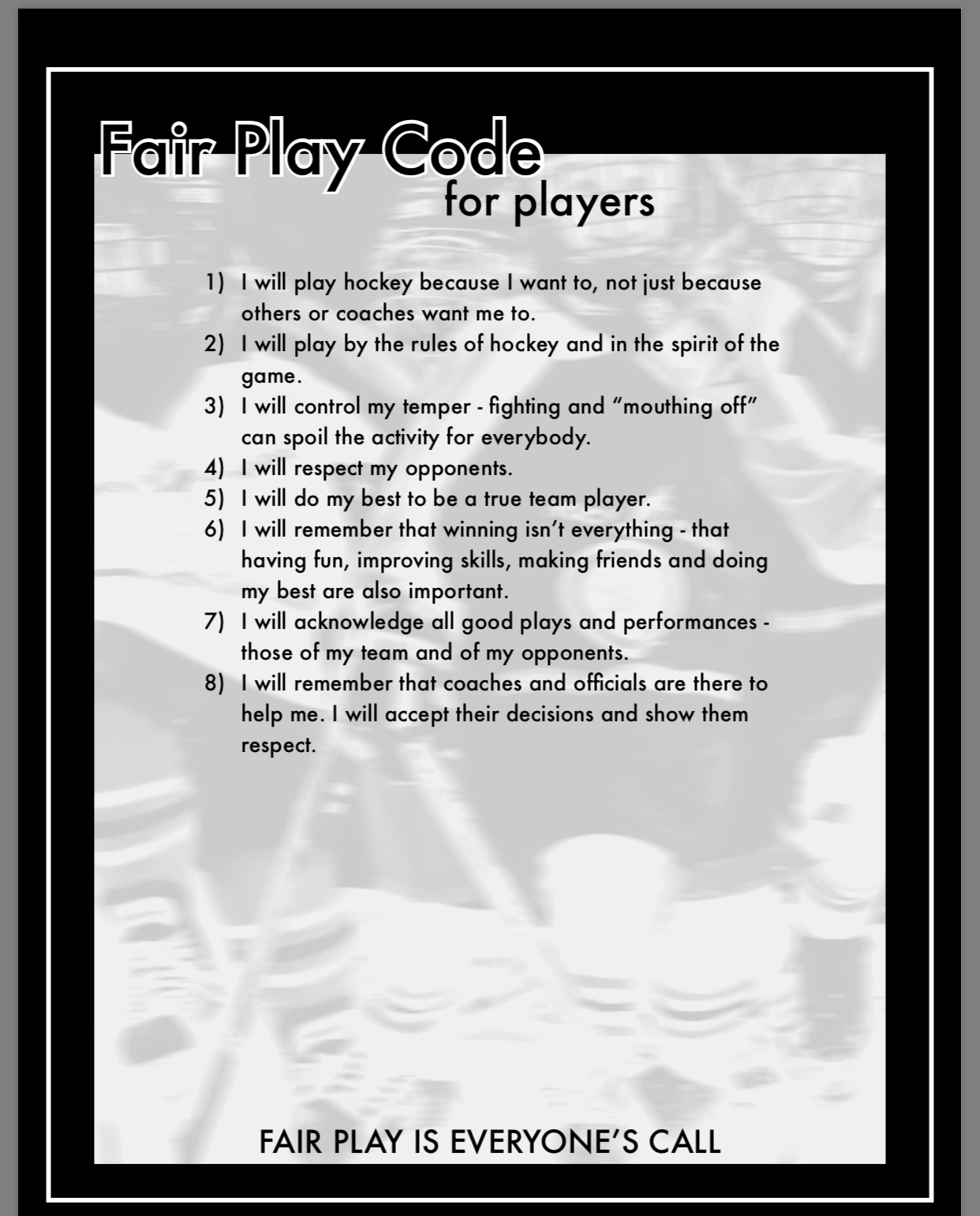 Appendix CCo-ed Dressing Room PolicyHockey Canada firmly believes in accommodating both genders in our great game. We further believe in balancing this goal with the safety, privacy, modesty and wishes of ALL our members without compromising the aspects of camaraderie, social integration and bonding inherent in a team sport. This policy attempts to meet all these goals while providing a safe and respectful environment for our participants.Hockey Canada stresses the importance of coaches in ensuring both male and female players have equal access to pre and post team sessions and to all team related activities.Hockey Canada recognizes the physical limitations of some facilities and encourages our members to work with local facility management to ensure that appropriate changing facilities are available to both genders.Hockey Canada allows co-ed dressing room situations to exist at the Initiation Program, Novice and Atom levels, 5-10 years of age provided participants in a co-ed situation either arrive in full equipment or wear at a minimum gym shorts or long underwear as well as a full t-shirt (no tank tops) all of which must be in good condition and without holes/tears.At the Pee-Wee (11 years old) level and above the following conditions will apply in all co-ed team environments:Females and males will change in separate roomsBoth genders shall congregate in one dressing room fully prepared to participate in the game/practice not more than 15 minutes prior to the scheduled ice time unless otherwise indicated (to be there earlier) by the coaching staff.The lesser represented gender shall depart the dressing room not more than 15 minutes after the game/practice unless otherwise indicated (to stay longer) by the coaching staff.The gender in the majority shall not begin changing, helmets, gloves and skates excepted, prior to the departure of the lesser represented gender.When necessary, due to facility limitations, showering shall be done in shifts with the gender in the majority showering first. Once the room with shower facilities has been fully vacated the lesser represented gender may use the shower facilities.It is the belief of Hockey Canada that these provisions adequately address issues of team unity/camaraderie and provides for the modesty/privacy of all participants. 